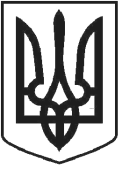 ЧОРТКІВСЬКА МІСЬКА РАДАВИКОНАВЧИЙ КОМІТЕТР І Ш Е Н Н Я (ПРОЄКТ)___ травня 2021 року 									№ ____Про затвердження Положення про Державну надзвичайну протиепізоотичну комісію при міській раді та затвердження її персонального складуЗ метою забезпечення епізоотичного благополуччя в Чортківській міській територіальній громаді, недопущення виникнення та масового розповсюдження небезпечних заразних хвороб тварин, в т. ч. спільних для тварин і людей та недопущення отруєнь, та у зв’язку із кадровими змінами в Чортківській міській раді, відповідно до ст. 41 Закону України «Про ветеринарну медицину», постанови Кабінету Міністрів України від 21 листопада 2007 року № 1350 «Про затвердження Положення про Державну надзвичайну протиепізоотичну комісію при Кабінеті Міністрів України та типових положень про місцеві державні надзвичайні протиепізоотичної комісії» (із змінами), керуючись ст. 40, 52 Закону України «Про місцеве самоврядування в Україні», виконавчий комітет міської радиВИРІШИВ:1. Затвердити персональний склад комісії про Державну надзвичайну протиепізоотичну комісію при виконавчому комітеті згідно з додатком 1.2. Затвердити Положення про Державну надзвичайну протиепізоотичну комісію при виконавчому комітеті згідно з додатком 2.3. Визнати таким, що втратило чинність рішення виконавчого комітету від 30 січня 2017 року № 34 «Про створення державної надзвичайної протиепізоотичної комісії при Чортківській міській раді», від 15 вересня 2017 року № 330 «Про внесення змін до рішення виконавчого комітету Чортківської міської ради від 30.01.2017 року № 34 «Про створення державної надзвичайної протиепізоотичної комісії при Чортківській міській раді».4. Контроль за виконанням цього рішення покласти на заступника міського голови з питань діяльності виконавчих органів міської ради Віктора ГУРИНА.Міський голова                                                                Володимир ШМАТЬКОЧередніковаГуринДеркачФикДодаток 1 ПЕРСОНАЛЬНИЙ СКЛАДкомісії про Державну надзвичайну протиепізоотичну комісію при Чортківському виконавчому комітеті Керуюча справами виконавчого комітету						Ольга ЧЕРЕДНІКОВА Додаток 2 ПОЛОЖЕННЯпро Державну надзвичайну протиепізоотичну комісію при виконавчому комітеті Чортківської міської радиДержавна надзвичайна протиепізоотична комісія при міській раді (далі - Комісія) є постійно діючим органом при міській раді, яка здійснює на території громади оперативний контроль, керівництво і координацію діяльності органу місцевого самоврядування, підприємств, установ і організацій, фізичних осіб щодо запобігання спалахам особливо небезпечних хвороб, що входять до списку Міжнародного епізоотичного бюро: (далі - заразні хвороби), і масовим отруєнням тварин та їх ліквідації.Комісія в своїй діяльності керується Конституцією і законами України, а також указами Президента України та постановами Верховної Ради України, прийнятими відповідно до Конституції і законів України, актами Кабінету Міністрів України та цим Положенням.Основними завданнями Комісії є:а)	здійснення контролю через орган місцевого самоврядування, а також керівників і спеціалістів підприємств, установ і організацій за:проведенням заходів щодо профілактики заразних хвороб тварин (ящур, чума, хвороба Ньюкасла, сибірка, сказ, туберкульоз, лейкоз тощо), хвороб, спільних для людей і тварин, та масових отруєнь тварин;проведенням протиепізоотичних заходів з метою недопущення занесення на територію Чортківської міської територіальної громади збудників заразних хвороб тварин з інших держав та регіонів України;додержання юридичними та фізичними особами ветеринарно-санітарних вимог, спрямованих на захист людей і довкілля;б)	надання практичної допомоги підприємствам, установам і організаціям у проведенні протиепізоотичних заходів.Комісія відповідно до покладених на неї завдань:вживає оперативних заходів для локалізації та ліквідації спалахів заразних хвороб тварин;координує діяльність підприємств, установ і організацій з питань проведення протиепізоотичних заходів;через систему Держпродспоживслужби організовує захист жителів громади від хвороб, спільних для людей і тварин;інформує Головне управління Держпродспоживслужби в області та державну надзвичайну протиепізоотичну комісію при облдержадміністрації про спалахи заразних хвороб і масові отруєння сільськогосподарських та диких тварин, а також про вжиті заходи щодо їх ліквідації;запроваджує карантинно-обмежувальні заходи або карантин у місці виникнення і розповсюдження заразних хвороб тварин;заслуховує керівників підприємств, установ і організацій про вжиті заходи щодо профілактики та ліквідації заразних хвороб тварин;оперативно залучає працівників державної служби ветеринарної медицини, ветеринарних служб підприємств, установ і організацій до проведення протиепізоотичних заходів, а також визначає відповідальних осіб;розглядає матеріали щодо причин і наслідків виникнення та ліквідації спалахів заразних хвороб і масових отруєнь тварин, визначення винних у цьому осіб;вивчає питання про вилучення з обігу та подальше використання небезпечної продукції тваринного походження, яка може викликати інфекційні захворювання і масові отруєння людей та/або тварин в процесі її переробки, реалізації або споживання;визначає кордони інфікованої та буферної зон, зони спостереження. У разі спалаху заразних хвороб тварин розміщує у засобах масової інформації повідомлення про кордони інфікованої та буферної зон, зони спостереження і за необхідності про застосовані в кожній з цих зон ветеринарно-санітарні заходи.Комісія має право:одержувати від органу місцевого самоврядування, підприємств, установ і організацій, фізичних осіб інформацію та матеріали, що необхідні для з'ясування епізоотичної ситуації, ветеринарно-санітарного стану підприємств, установ і організацій та вжиття невідкладних заходів щодо запобігання розповсюдженню та ліквідації заразних хвороб тварин;проводити на підприємствах, в установах і організаціях перевірку стану роботи з профілактики або ліквідації заразних хвороб і масових отруєнь тварин та приймати обов'язкові для виконання рішення про усунення виявлених порушень;вирішувати питання про забій і знищення тварин, птиці у разі виявлення заразних хвороб, а також про вилучення з обігу, знезараження, переробку або інше використання продуктів і сировини тваринного та рослинного походження, визнаних не придатними для використання;забороняти у разі виявлення заразних хвороб тварин вивезення (у тому числі за кордон) з окремих підприємств тварин, птиці, кормів, продукції і сировини тваринного походження всіма видами транспорту та пересилання в посилках, а також їх ввезення (у тому числі з-за кордону);забороняти експлуатацію підприємств з переробки та зберігання продукції і сировини тваринного походження у разі виявлення на таких підприємствах заразних хвороб тварин або незадовільного ветеринарно-санітарного стану;приймати рішення щодо запровадження особливого режиму-роботи, карантинно-обмежувальних заходів або карантину на підприємствах з метою запобігання розповсюдженню заразних хвороб тварин;визначати на договірних умовах на період карантину режим роботи працівників підприємств з виробництва та переробки продукції і сировини тваринного походження залежно від конкретного захворювання тварин і наявних умов підприємства;ставити перед відповідними органами питання про звільнення з роботи, притягнення до адміністративної або кримінальної відповідальності посадових осіб, з вини яких допущено занесення збудників інфекції на територію громади, виникнення спалахів заразних хвороб і масових отруєнь тварин;приймати рішення щодо відшкодування майнової шкоди (збитків), завданої особам внаслідок запровадження карантину (карантинних обмежень) тварин або у зв’язку з проведенням процедур і робіт з ліквідації особливо небезпечних (карантинних) хвороб.Комісія утворюється у складі голови, заступника голови, її членів та секретаря.Комісію очолює міський голова. Заступником голови Комісії є начальник Чортківського управління Держпродспоживслужби у Тернопільській області.До складу Комісії входять представники відповідних структурних підрозділів Головного управління Держпродспоживслужби в області, охорони здоров’я, з питань надзвичайних ситуацій, транспорту і зв’язку, енергетики та захисту довкілля, житлово-комунального господарства, органів Національної поліції, підприємств, установ і організацій, визначені міською радою.Голова Комісії:керує роботою Комісії;визначає дату, час і місце проведення засідання Комісії;веде засідання Комісії;затверджує щорічний план її роботи;скликає в разі потреби позачергові засідання Комісії;може вносити у разі потреби зміни до її складу;здійснює контроль за виконанням прийнятих Комісією рішень.У разі відсутності голови Комісії його обов’язки виконує заступник.Роботу з підготовки засідань Комісії виконує її секретар.Пропозиції до розгляду питань на засіданні Комісії вносять голова та члени Комісії.Засідання Комісії є правоможним, якщо на ньому присутня більш як половина її членів. На засідання Комісії запрошуються залежно від характеру питань, що розглядаються, керівники або представники підприємств, установ і організацій.Рішення Комісії вважається прийнятим, якщо за нього проголосувала більшість її членів, присутніх на засіданні. У разі рівного розподілу голосів вирішальним є голос головуючого.Член Комісії, який не підтримує прийняте рішення, може у письмовій формі викласти окрему думку, що додається до рішення Комісії.Рішення Комісії, прийняті у межах її повноважень, є обов’язкові для виконання, підприємствами, установами і організаціями, громадянами.Засідання Комісії оформляється протоколом, зміст якого або його частина доводиться до відома заінтересованих підприємств, установ і організацій, а у разі потреби – до засобів масової інформації.Протокол підписується головою та секретарем Комісії і скріплюється печаткою.Робочим органом Комісії є відповідний структурний підрозділ Головного управління Держпродспоживслужби в області.Комісія має бланки із зображенням Державного Герба України і своїм найменуванням.Керуюча справами виконавчого комітету						Ольга ЧЕРЕДНІКОВА ШМАТЬКО Володимир ПетровичМіський голова, голова комісіїВІЛЬЧИНСЬКИЙІгор БогдановичНачальник Управління           Держпродспоживслужби в Чортківському районі - заступник голови комісіїГУРИН Віктор МихайловичЗаступник міського голови з питань діяльності виконавчих органів міської ради-заступник голови комісіїФИКВіталій РомановичГоловний спеціаліст відділу з питань надзвичайних ситуацій, мобілізаційної та оборонної роботи міської  ради - секретар комісіїЧлени комісії:ГУЙВАН Ірина Михайлівна  Начальник юридичного відділу           міської радиЗАКАЛОВВолодимир ВасильовичНачальник Чортківського районного відділу Управління державної служби України з надзвичайних ситуацій у Тернопільській області (за згодою)МИХАЙЛЮКМикола ЄвгеновичЗавідувач Чортківського міськміжрайонного відділу ДУ “Тернопільський ОЛЦ ДСЕСУ ” (за згодою) МЕЛЬНИКАнатолій ІвановичНачальник Чортківського відділу 	           поліції ГУНП в Тернопільській 	           області (за згодою)САМБОРСЬКИЙ Ігор ВасильовичНачальник відділу безпечності харчових продуктів та ветеринарної медицини Чортківського управління ГУ Держпродслужби в Тернопільській областіЧОРТКІВСЬКИЙ Роман ВолодимировичГоловний лікар КНП «Чортківської центральної міської лікарні»ЯРИЧ Володимир ЯрославовичНачальник відділу з питань надзвичайних ситуацій, мобілізаційної та оборонної роботи міської ради